KLÁRA TÖRÖK M.D.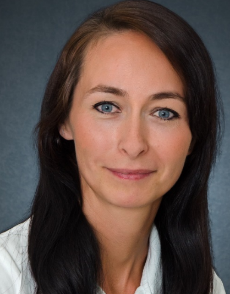 Phone: 		+36 (20) 666-37-45E-mail: 		torok.klara@gmail.comDIPLOMA	    Semmelweis University, Faculity of Medicine, Budapest, M.D. (2003) MEDICAL SPECIALITIESSurgery (2003)Thoracic surgery (2012)SPOKEN LANGUAGESEnglish German POSTGRADUATE EDUCATIONS2005. Sentinel Lymph Node Biopsy,  Saitama, Tokyo, Japan2008. ESTS  School of Thoracic  Surgery, Antalya, Turkey2011. ESTS  Thoracoscopic procedure,  Elancourt, FranceCLINICAL INTERESTSSurgery of  lung, mediastinal, pleural, thorax tumorsMinimally invasive thoracic surgeryParticipation  in the hungarian lung transplantation programCLINICAL RESEARCH  ACTIVITIESThe role of adrenomedullin in malignant pleural mesothelioma Expression of BARD 1 in lung cancer Sentinel lymph node biopsy in breast cancer Radioguided occult laesion localisation in nonpalpable breast cancer PUBLICATIONS Articles (first author): 1	Articles (co- author): 8	Book details: 2EDUCATION ACTIVITIES	2014- 	Thoracic surgery training	2016-   Surgery exam preparation-, leveling course 	2016-	Organ and tissue transplantation course (DOTE) AWARDS, STUDIES2016.	Menarini award, Hungarian Society of Pulmonology (Debrecen)2015. 	Vienna: Lung transplantation study2014. 	ECMO- Euro- ELSO young fellow grant: ECMO support for complex tracheo- bronchial procedures2005. 	Research Award for Young Surgeons, Japan, International Sentinel Lymph Node 
Association MEMBERSHIPSHungarian Society of SurgeryHungarian Society of Thoracic SurgeonsHungarian Society for TransplantationHungarian Cancer SocietyHungarian Society of PulmonologyHungarian Lung Transplantation ProgramEuropean Society of Thoracic SurgeonsEuropean Respiratory Society 